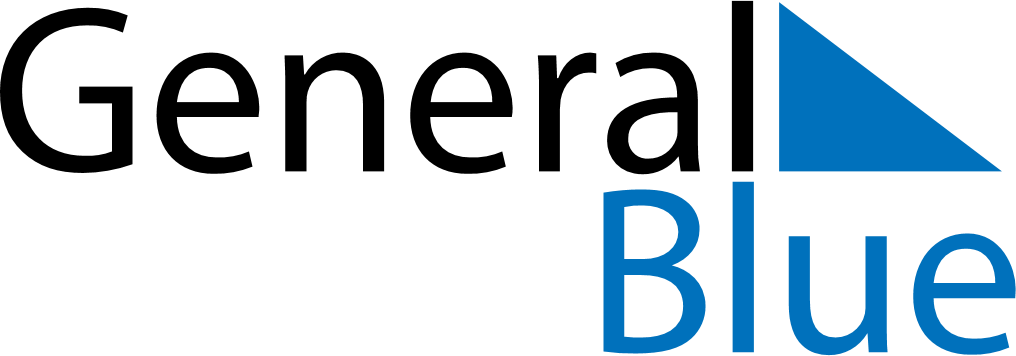 August 2021August 2021August 2021DominicaDominicaMondayTuesdayWednesdayThursdayFridaySaturdaySunday12345678Emancipation Day910111213141516171819202122232425262728293031